Приложение1ИНСТРУКЦИОННО – ТЕХНОЛОГИЧЕСКАЯ КАРТА.Изготовление мягкой плоскостной игрушки «Рыбка».Оборудование и материалы, необходимые, для изготовления мягкой плоскостной игрушки «Рыбка».Инструменты: Ножницы; игла; портновские булавки.Материалы: нитки №40; ткани, различные по фактуре, цвету, качеству; мел; клей ПВА; кисточка; шаблоны; заготовка для глаз; пуговицы; бусины; тесьма.№п/пНазвание операцииТехнология   выполнения         Рисунок1Приклеивание  хвоста.          При помощи кисточки нанести клей ПВА от рассечек  до острого кончика хвоста. Наложить хвост на изнаночную (вогнутую)  часть туловища, совмещаярассечки на хвосте и туловище. Прижать пальцем и немного подержать. 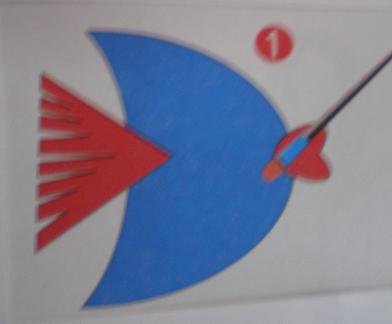 2Приклеивание губок.При помощи кисточки нанести клей ПВА от рассечек до закругления на губках. Наложить губки, на изнаночную (выпуклую) часть туловища, совмещая рассечки на туловище и губках. Прижать пальцем и немного подержать.3Наложение второй детали туловища.Наложить вторую деталь туловища изнаночной стороной на  изнаночную сторону  заготовки. Совмещая  и уравнивая края  сколоть детали портновскими булавками.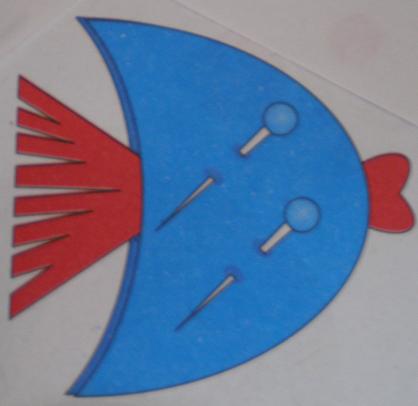 4Соединение деталей.Вдеть нитку в иголку, на конце завязать узелок. Проколоть ткань с изнаночной стороны возле острого угла. Прокладывать шов «вперёд иголку» по выпуклой стороне на расстоянии 3 –  от обрезного края детали. Длина прямых стежков в строчке . Возле противоположного острого угла временно закончить работу. Закрепить иголку в работе.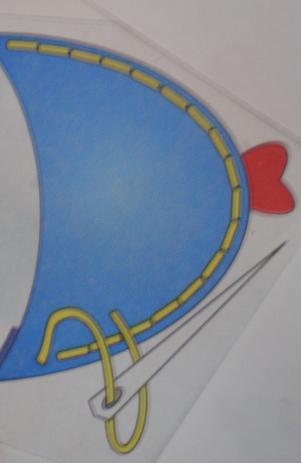 5Соединение деталей в хвостовой части.Продолжить прокладывать шов «вперёд иголку» по вогнутой стороне на расстоянии 3 –  от обрезного края детали. Дойдя до начала строчки, закрепить нитку узелком. 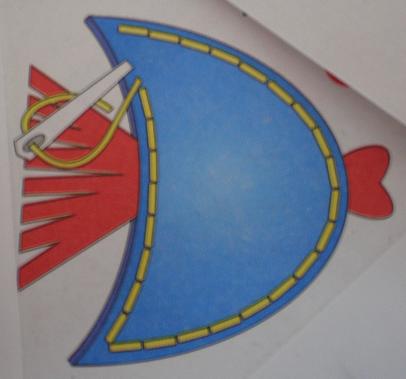 6Приклеивание глазок.(учитель сам, в процессе работы,  намечает месторасположения глаз).При помощи кисточки нанести  клей ПВА на изнаночную сторону глаза. Приложить  глаз к обозначенной на туловище  точке. Прижать пальцем и немного подержать.То же самое проделать на другой стороне.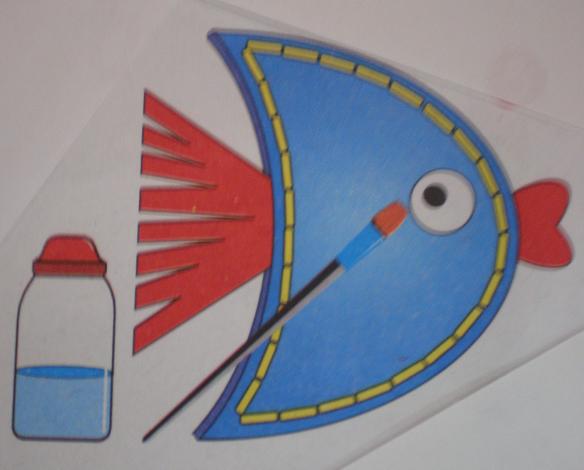 